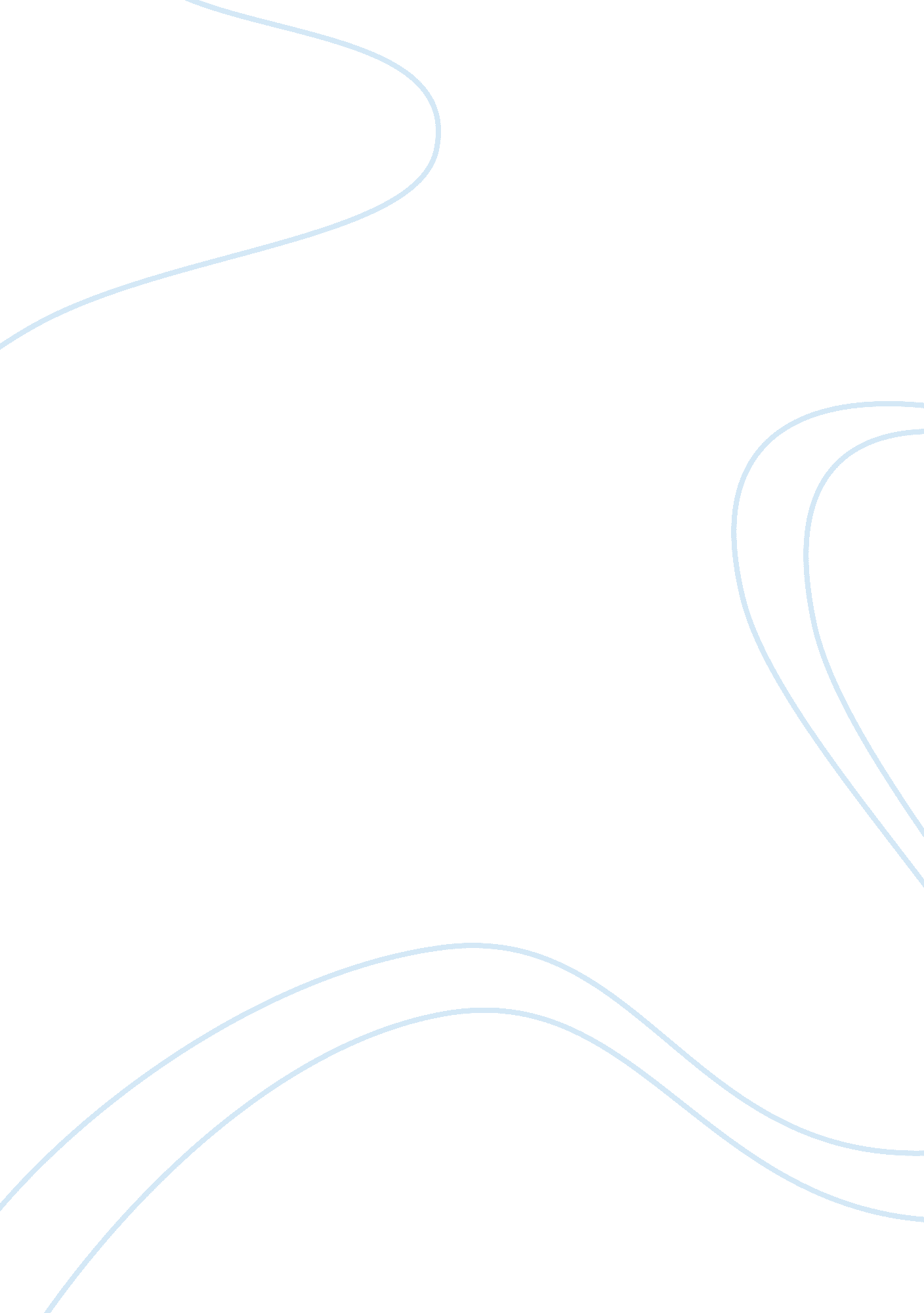 Multicultural education: annotated bibliographyLiterature, Russian Literature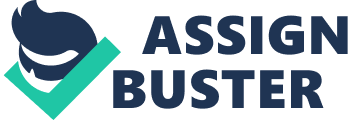 ﻿Multicultural Education: Annotated Bibliography Introduction This paper gives annotated bibliography that included five peer reviewed articles talking about Multicultural education. The paper gives a summary of each article and how the article can be used in research. 
Brantmeier, E., Arogon, A. & Folkestad, J. (2011) . Examining collaborative learning modalities (CLM): critical multicultural education online?. Multicultural Education & Technology Journal, 
Vol. 5 Iss: 1, pp. 5 – 18 
This article addresses the very difficult, but all important research question – how can we make use of online CLM (collaborative learning modalities), in the best way possible, to supplement debate on multicultural education courses? In fact, the article advances the ongoing conversation concerning the auspicious practices in multicultural education. The article can be used to shade more light on the critical approaches to online multicultural education. 
Cousik, R. (2015). Cultural and functional diversity in the elementary classroom: strategies for 
teachers. Journal for Multicultural Education, Vol. 9 Iss: 2, pp. 54 – 67 
This article discusses present issues in multicultural education and suggest solutions. The article finds that a systemic effort which encourages the current debate over functional and cultural diversity is very much needed. There is, according to the article, the need to improve knowledge of teachers as far as teaching youngsters from diverse functional and cultural backgrounds is concerned. Collaboration among families and schools is also encouraged. The article can be used to give more insight on teacher training for functional and cultural classroom diversity among the USA population. 
Hecht, A. C. (2014) . An analysis of intercultural bilingual education in Argentina. Journal for 
Multicultural Education, Vol. 8 Iss: 2, pp. 70 - 80 
The main purpose of this research article is to evaluate the state of intercultural bilingual education strategies in Argentina. Intercultural bilingual education encompasses educational proposals aimed at addressing the particular needs of the ethnolinguistic subgroups. The conclusions of the article gives the challenges and the goals that are yet to be achieved as well as the future perspectives of that educational policy. This article can give contribution to the area of studies touching on diversity in education of ethnically different minorities. 
Lynch, M. (2014). The Call to Teach: Multicultural Education. Huff post Education. Retrieved 
From http://www. huffingtonpost. com/ 
This article explores the term “ multiculturalism” in details and it also examines the meaning of multiculturalism in K-12 classrooms. The article asserts that multiculturalism is not just about a classroom with different skin color but also a careful assessment of the parenting styles, neighborhoods, and general experiences which shape every K-12 student. Diversity is present even in mainstream society. Therefore, students must have the communication skills which multicultural education promotes. This article is useful in examining ways in which educators can handle multiculturalism within K-12 classrooms. 
Oikonomidoy, E. (2009) . Conceptual collective online reflection in multicultural education 
classes. Multicultural Education & Technology Journal, Vol. 3 Iss: 2, pp. 130 – 143. 
The main purpose of this article is to illustrate how collective theoretical reflections expedited by online blogs encourage the growth of pre‐service teachers in multicultural education lessons. Through the examination of a demonstrative blog, the article found that while pre‐service educators were appropriating the use of vocabulary in the area of multicultural education, it was apparent that their narratives were oversimplified and superficial. Continual valuation of the efficiency of multicultural education lessons is needed, if at all such lessons are to occasion a long‐term effect on pre‐service educators' future practice. The article can be used in research that seeks to enhance future practice in pre-service teaching. 
Conclusion 
The paper has given annotated bibliography of five peer reviewed articles talking about Multicultural education. Each article has been summarized and a hint on how the article can be used in research has also been given. 
References 
Brantmeier, E., Arogon, A. & Folkestad, J. (2011) . Examining collaborative learning modalities (CLM): critical multicultural education online?. Multicultural Education & Technology Journal, 
Vol. 5 Iss: 1, pp. 5 – 18 
Cousik, R. (2015). Cultural and functional diversity in the elementary classroom: strategies for 
teachers. Journal for Multicultural Education, Vol. 9 Iss: 2, pp. 54 – 67 
Hecht, A. C. (2014) . An analysis of intercultural bilingual education in Argentina. Journal for 
Multicultural Education, Vol. 8 Iss: 2, pp. 70 - 80 
Lynch, M. (2014). The Call to Teach: Multicultural Education. Huff post Education. Retrieved 
From http://www. huffingtonpost. com/ 
Oikonomidoy, E. (2009) . Conceptual collective online reflection in multicultural education 
classes. Multicultural Education & Technology Journal, Vol. 3 Iss: 2, pp. 130 – 143. 